Adorez-vous le français? Inscrivez-vous alors au programme de Mineur! UTRGV French Minor (18 credits) Information Sheet  ’17-‘18 WEBPAGE: FRENCHUTRGV.US 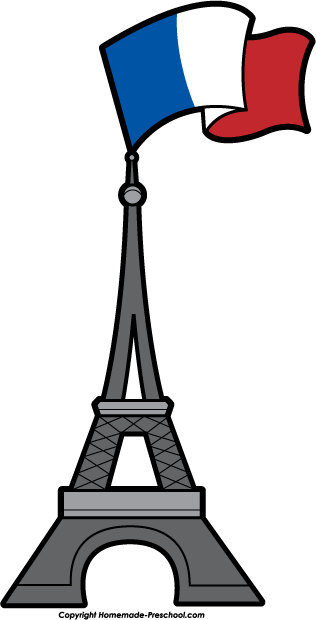 (Please write legibly)				Date: _____________Name: ____________________________________________________Student ID: ________________________________________________Major: ____________________________________________________GPA:_________________ Email:  _______________________________Graduation date________ Phone: __________________________Career Goals: ______________________________________________________________Study abroad experience: (When and where?) _______________________________________________Or would you like to go? (When and where?) ________________________________________________French course requirements; indicate the semester & year and the grade for these courses:(There is also a 24-credit Minor; consult with the French faculty for more information.)You must contact your French faculty advisor and a UTRGV advisor to declare your Minor.Br-Dr Aada Khalid.Aada Khalid.Aada@utrgv.edu  Ed-Dr Armianu 	Irina.Armianu@utrgv.edu 